 Memoriul de prezentare(Anexa 5E-Legea 292/2018)I. Denumirea proiectului Obtinere autorizatie pentru ”Construire ansamblu de locuinte semicolective si unifamiliale cu functiuni complementare pentru agrement, spatii comerciale, imprejmuire, organizare de santier si utilitati, amenajare acces din nr. cadastral 55745- regim de inaltime – P+1E - Zona A”   II. Titular: TAHA INVESTMENT SRLReprezentata prin KARACA AZIZ MEHMET in calitate de impurtenicit al firmei CRAFT ENGINEERING SRL impurtenicita a proprietarului TAHA INVESTMENT SRL- adresa poștală:           sediul in Bucuresti, sector 2, strada Masinii de Paine nr. 22, bloc 50, sc. 2, etaj 5, ap. 63           amplasament obiectiv: judetul Ilfov, Comuna Stefanestii de Jos- T 44; P337(lot 1/2, Lot 2/2) , cu nr. cadastral 55745, 55728- numărul de telefon:   0723670651, e-mail:   oana.tutu@craft-e.ro- numele persoanelor de contact: arh. Oana Tutu -  responsabil pentru protecția mediului.III. Descrierea caracteristicilor fizice ale întregului proiect:un rezumat al proiectului;      Proiectul se va realiza pentru imobilul: teren- situat in judetul Ilfov, Comun Stefanestii de Jos- T 44; P337(lot 1/2, Lot 2/2) , cu nr. cadastral 55745, 55728, in suprafata de 100.000 mp (din masuratori) intravilan, in conformitate cu PUZ aprobat cu HCL nr. 17/2007.      Terenul are o forma poligonala neregulata , avand deschidere la drumul de access indentificat cu nr. Cadastral 55745 pe o lungime de 198 m.     Suprafata teren n.c. 55728= 174,585 mp din acte si 97,125 mp din masuratori;     Suprafata teren n.c. 55745= 5,750 mp din acte si 2,875 mp din masuratori;     Total=180,335 mp din acte si 100,000 mp din masuratori.Terenul este liber de constructii, situat in afara zonelor protejate.    Vecinitatile terenului cu n.c. 55728:S:  proprietati private cu nr. cad. 59833, 62693, 59738, 57758, 58854E: Balta CretuleascaN: proprietate privata cu nr. cad. 55727V: proprietate privata cu nr. cad. 55745-drum acces aflat in proprietatea beneficiarului si zona B de dezvoltare   Amplasament: Loc. Stefanestii de Jos, Jud. Ilfov, tarla 44, parcela 337, lot 1/2, nr. cad. 55728 și nr. cad. 55745.o  Conform Certificat de Urbanism nr. 323/10.11.2021 emis de Primaria Comunei Stefanestii de Jos       Suprafata de teren de 42866 mp din care: in UTR 4-34.894 mp si UTR8-7972mp.       Suprafata construita Sc= 9959 mp.       Se va amenaja drum acces existent DE339 pe o suprafata de 2090 mp.       Spatiu verde propus S=12860 mp (30%).        Construire ansamblu de locuinte semicolective si unifamiliale cu functiuni complementare pentru agrement, spatii comerciale, imprejmuire, organizare de santier si utilitati, regim de inaltime – P+1E, pe o suprafata teren de 42866 mp si amenajare acces din drumul existent DE 339 nr. Cad. 55745, pe o suprafata de aprox. 2090 mp.         Se propune realizarea a 124 cladiri de locuinte semicolective, cu acces si lot folosit in comun si unifamiliale cu acces si lot propriu, cu regim de inaltime P+1E.        Se vor amenaja in cadrul asamblului si o cladire cu functiuni complementare pentru agrement si spatii comerciale( tip sala de aerobic , fitness si cafenea), in special in zona din proximitatea Baltii Cretuleasca.   Se va amenaja drum acces existent DE339 pe o suprafata de 2090 mp.Se propune și amenajarea a două terenuri de sport.Parcările necesare se vor organiza la sol.Ansamblul va fi deservit de circulații auto și pietonale, spații verzi amenajate peisagistic, dotări și utilități (bazine, rezervoare etc.).Se va amenaja împrejmuirea întregii proprietăți dar și imprejmuirea dintre locuințele propuse.Se va amenaja accesul din NC 55745 inclusiv poarta de intrare prevăzută cu control acces.Lucrările propuse nu vor afecta clădirile vecinilor.          BILANT TERITORIAL:Suprafaţa totala a terenului: 97,125 mp, din care:      - St aferenta zonei A= 42866 mp:Sc locuinte P+1E = 8,869 mpSc cladire agrement= 490 mpSc platforme carosabile= 8,178 mpSc terase parter= 2305 mpSc parcari= 3396 mpSc (alei pietonale, dale inierbate, terenuri sport, loc de joaca copii)= 6,768 mpSc spatii verzi= 12,860 mp       - Sc drum access amenajat din n.c. = 2090 mp       - St teren liber= 52,169 mp      Conform Certificat de Urbanism nr. 323/10.11.2021 emis de Primaria Comunei Stefanestii de Jos,  Suprafata de teren de 42866 mp se afla: in UTR 4-34,894 mp si UTR8-7,972mp.Indicii de ocupare a terenului pentru situaţia propusa sunt:Procentul de ocupare a terenului:P.O.T. max. UTR 4/UTR 8= 30 % /15 % Coeficientul de utilizare a terenului:C.U.T. max. UTR 4/UTR 8= 1,2/0,3 Numarul de parcari propuse in UTR 4/UTR 8= 248/37Retragerile laterale față de vecini sunt de min Hmax / 2 dar nu mai putin de 7m.Clădirile amplasate pe aceeași parcelă vor respecta între ele distanța de min. Hmax/2.Prin proiect sunt prevazute a se construi 124 de locuinte, astfel:TIP A  - 28 locuințe- LOCUINȚĂ CU 3 CAMERE (la parter cameră de zi, bucătarie, loc de luat masa, depozitare și grup sanitar / la etaj 2 dormitoare și 2 băi)- cu subtipurile A1 (modul de câmp), A2 și A3 (module de capăt – cu o fațadă laterală)Locuință tip A1S construită (proiecția etajului) =61mpS construită desfășurată =110,05mpS utilă =85,5mpLocuințe tip A2 / A3 (de capăt)S construită (proiecția etajului) =63,2mpS construită desfășurată =114,3mpS utilă =85,5mpTIP B - 22 locuințe- LOCUINȚĂ CU 4 CAMERE (la parter cameră de zi, bucătarie, loc de luat masa, depozitare și grup sanitar / la etaj 3 dormitoare, depozitare și 2 băi) - cu subtipurile B1 (modul de câmp), B2 .. B5 (module de capăt – cu o fațadă laterală) Locuință tip B1S construită (proiecția etajului) =76,4mpS construită desfășurată =144,4mpS utilă =117,6mpLocuințe tip B2...B5 (de capăt)S construită (proiecția etajului) =78,9mpS construită desfășurată =149,6mpS utilă =117,6mpTIP C - 64 locuințe- LOCUINȚĂ CU 4 CAMERE (la parter cameră de zi, bucătarie, loc de luat masa, depozitare și grup sanitar / la etaj 3 dormitoare și 2 băi)- cu subtipurile C1 (modul de câmp), C2 și C3 (module de capăt – cu o fațadă laterală)Locuință tip C1S construită (proiecția etajului) =68,2mpS construită desfășurată =123,5mpS utilă =100,7mpLocuință tip C2 / C3 (de capăt)S construită (proiecția etajului) =70,8mpS construită desfășurată =128,7mpS utilă =100,7mpTIP D - 10 locuințe- LOCUINȚĂ CU 5 CAMERE (la parter cameră de zi, bucătarie, loc de luat masa, depozitare și grup sanitar / la etaj 4 dormitoare, depozitare și 2 băi) - modul de capăt – cu o fațadă lateralăLocuință tip DS construită (proiecția  etajului) =101,2mpS construită desfășurată =184,7mpS utilă =144,7mpProiectul prevede construirea si unei cladiri de agrement.Clădireade agrement  propusă este organizată pe un singur nivel și conține:Birou recepție, sală de mese pentru cafenea, vestiare organizate pe sexe, spații tehnice (garderobă, cameră server), o mică bucătărie ce deservește cafeneaua și depozitarea aferentă (sub 36mp).Spațiul aferent cafenelei (destinație de alimentație publică) are suprafața desfășurată de 104,7mp:Sala de mese (cafenea) = 90,5mpBucătăria aferentă = 14,2mpLa exterior, la nivelul parterului se va amenaja o terasă parțial acoperită și o piscină exterioară cu dimensiune cf. plan.Terasă clădirii este circulabilă, accesibilă printr-o scară exterioară metalică; va fi folosită ca spațiu de relaxare, având posibilitatea amenajării unui bar deschis.Organizarea de santier implica amplasarea baracilor pentru constructii,birouri provizorii, grupuri sanitare, platforme depozitare materiale de constructii, racorduri provizorii pentru utilitati.b) justificarea necesității proiectului;       Scopul realizării proiectului este crearea unor locuinte semicolective conform cererii crescande de pe piata ale acestor tipuri de constructii.       Prin această investiţie s-a urmărit identificarea soluţiei optime pentru asigurarea unor condiţii de locuit decente , promovarea investiţiilor de locuinţe intrând în sarcina autorităţilor publice locale. c) valoarea investiției; 18 452 610 rond) perioada de implementare propusă; 36 luni.e) planșe reprezentând limitele amplasamentului proiectului, inclusiv orice suprafață de teren solicitată pentru a fi folosită temporar (planuri de situație și amplasamente);          Planșele sunt atasate prezentului memoriu.                   Sunt atasate la documentatie planul de incadrare in zona si planul de situatie pentru amplasamentul studiat. Pentru realizarea investitiei propuse nu va fi nevoie de suprafata suplimentara de teren care sa fie folosita temporarf) o descriere a caracteristicilor fizice ale întregului proiect, formele fizice ale proiectului (planuri, clădiri, alte structuri, materiale de construcție și altele).Se prezintă elementele specifice caracteristice proiectului propus:        Structura de rezistenta a imobilului este alcatuita dupa cum urmeaza: Infrastructura: - Fundatii tip grinda continua din beton armat in care sunt incastrati stalpii suprastructurii. Suprastructura: - Suprastructura va fi alcatuita din cadre din beton armat cu stâlpi rectangulari si grinzi, Acoperișul locuințelor este tip terasă necirculabilă, iar al tronsonului A1 este tip terasă circulabilă.FINISAJE INTERIOARE:- pardoseli: gresie antiderapanta, parchet;- pereti: zugraveli lavabile/ placaje decorative, faianta– bai, bucatarii;- plafoane: zugraveli lavabile/ placaje decorative;- tamplarie interioara: pvc alb.FINISAJE EXTERIOARE:- pardoseli: gresie antiderapanta;- parapeti – balustrada si mana curenta metalica;- pereti: tencuieli decorative pe termosistem si vopsea lavabila;- tamplarie exterioara: alba;      -f.1. profilul și capacitățile de producție;       Nu se pune problema capacitatii de productie, functiunea propusa este locuirea colectiva     -f.2 descrierea instalației și a fluxurilor tehnologice existente pe amplasament (după caz);       Nu este cazul, in cadrul constructiei propuse nu se desfasoara niciun proces tehnologic     -f.3 descrierea proceselor de producție ale proiectului propus, în funcție de specificul investiției, produse și subproduse obținute, mărimea, capacitatea;        Nu este cazul, nu se vor desfasura procese de productie in constructia propusa. -f.4 materiile prime, energia și combustibilii utilizați, cu modul de asigurare a acestora;        Avand in vedere ca nu se desfasoara activitati de productie pe amplasament, nu sunt utilizate materii prime.        - in faza de construire: se vor utiliza resurse naturale (pietris, nisip, apa) in cantitati limitate, iar materialele necesare realizarii proiectului vor fi preluate de la societati autorizate;      - in faza de functionare: apa si gaze naturale, asigurate din retelele existente in zona.         Activitatea propusa nu presupune productie, ci locuire.         Alimentarea cu energie electrica a imobilului se va realiza de la reteaua electrica din zona, conform solutiei din avizul de racordare.         Gazele naturale se vor asigura prin intermediul unui bransament proiectat cu racordare inreteaua de distributie gaze naturale redusa presiune, existenta in zona.         Alimentarea cu apa se va realiza din reteaua existenta in zona,         Agentul termic pentru încălzirea spaţiilor de locuit din fiecare apartament, în sezonul rece, este produs de câte o microcentrală termică de perete cu P=27 kw, cu combustibil gaze naturale, cu cameră de ardere etanşă şi tiraj forţat, complet automatizată, amplasată pe perete în bucătărie.         Aspiraţia aerului necesar combustiei şi evacuarea gazelor arse se va face direct în şi din exterior cu ajutorul coşului coaxial cu ieşire direct în faţadă.        Încălzirea apartamentelor se va realiza cu ajutorul radiatoarelor din panouri de oţel şi aradiatoarelor de tip portprosop în băi şi în grupurile sanitare. Toate radiatoarele vor fi prevazute pe conducta de racord de tur cu robinet de reglaj cu cap termostatat.        Băile şi grupurile sanitare sunt prevăzute cu ventilatoare pentru evacuarea aerului viciat.        În bucătării, hotele (cu ventilator) de deasupra maşinii de gătit vor fi racordate independent la un canal de evacuare orizontal.- f.5..racordarea la rețelele utilitare existente în zonă;        In zona limitrofa amplasamentului studiat există retelele publice de alimentare cu energie electrică, gaz, apa și canalizare necesare functionarii obiectivului propus.        Alimentarea cu apă: în scop potabil şi igienico-sanitar se va  realizeaza prin bransarea la reţeaua  de apă existenta în zona apartinand sistemului public UAT TUNARI.         Asigurarea necesarului de debit si presiune la obiectele sanitare se va realiza prin intermediul unei gospodarii de apa rece potabila compusa din: •agregat de pompare pentru apa potabila compus din pompe centrifuge: una activa si una de rezerva, normal aspirante, din otel inox, cu rotoarele, difuzoarele si toate partile in contact cu fluidul vehiculat din otel inoxidabil, etansare mecanica bidirectionala si motor trifazat. Fiecare pompa este prevazuta cu robinet sferic cu motor pe aspiratie si pe refulare si clapeta de retinere pe refulare, rezervor sub presiune cu membrana, armatura de traversare conform DIN 4807, 2 manometre si traductor de presiune . •rezervor tampon – din beton cu capacitatea de 60 mc pentru a satisface consumul mediu zilnic in caz de avarie, lipsit de nocivitate în sensul legislatiei alimentare, cu toate racordurile necesare. •rezervor de hidrofor sub presiune, avand volumul de 1000 litri, cu membrana din cauciuc, lipsit de nocivitate în sensul legislatiei alimentare. Instalaţia de alimentare cu apă rece şi caldă de consum, se va executa din ţevi din polipropilena reticulata , la nivelul grupurilor sanitare si distributia pe orizontala pana la grupurile sanitare.        Evacuarea apelor uzate menajere se va  realiza printr-un record în reteaua de canalizare existenta in zona, apartinand sistemului public UAT TUNARI.            Din cadrul obiectivului se vor evacua următoarele categorii de ape uzate:        Apele uzate menajere provenite din funcţionarea obiectelor sanitare vor fi evacuate gravitational printr-o retea de camine si conducte catre o statie de pompare montata in camin propriu ce va pompa apa in reteaua de canalizare din zona, ce apartine de sistemul public UAT TUNARI conform avizului de amplasament retele de canalizare menajera.         Apele uzate conventional curate de pe pardoseala spatiilor tehnice, provenite din scurgeri accidentale, vor fi colectate prin intermediul sifoanelor de pardoseala si directionate catre base prevazute cu pompe submersibile ce vor evacua apa prin pompare catre cel mai apropiat camin de canalizare menajera.         Ape meteorice care provin din ploi sau din topirea zapezilor de pe acoperişul constructiilor sunt evacuate la teren pe spatiul verde.         Apele pluviale de pe spatiile amenajate peisager (alei pietonale/dale inierbate, terenuri de sport, loc de joaca etc.) sunt conduse prin pante constructive, catre spatiile verzi.         Apele pluviale de pe carosabil sunt conduse prin pante constructive, catre guri de scurgere stradale. Gurile de scurgere sunt colectate prin intermediul unei retele de conducte si camine de vizitare ce vor directiona gravitational apa pluviala catre un separator de hidrocarburi din beton dimensionat la debitul nominal.       Ape de condens provenite din funcţionarea aparatelor de condiţionare se va prelua prin conducte din PP si se va dirija catre sifoanele spalatoarelor sau lavoarelor, inaintea garzii hidraulice.        Instalaţiile se execută din : - pentru instalaţiile interioare supraterane de canalizare menajeră: tuburi si piese de legătura din polipropilena – PP. - pentru instalaţiile interioare subterane de canalizare menajeră pompata: tuburi si piese de legătura din polietilena de înaltă densitate - PEHD; - pentru instalaţiile interioare ingropate şi exterioare de canalizare menajeră: tuburi si piese de legătură din PVC-KG SN4.    Evacuarea apelor pluviale rezultate de pe platformele betonate sunt trecute printr-un separator -decantor produse petroliere si apoi colectate intr-un bazin de retentie cu V=300mc si flolosita la stropirea spatiilor verzi.            Alimentarea cu energie electrica se va realiza prin bransament la reteaua publica existenta.-f.6. descrierea lucrărilor de refacere a amplasamentului în zona afectată de execuția investiției;           Pe zonele neafectate de lucrari, care nu vor fi ocupate defnitiv de constructii, se vor realiza parcari la sol, cai de circulatie,  loc de joaca pentru copii . piscina cu un  volum de 450 mc si spatii verzi cu suprafata de 12,860 mp, reprezentand 30 % din suprafata parcelei.            După finalizarea investiției, pe amplasament se vor desfășura activități specifice de eliminare a impactului potential negativ rezultat în urma activității.             Activitățile de refacere a amplasamentului, după operațiile de execuție, vor consta în:           - curățarea terenului de posibilele resturi de materiale de construcție rămase în amplasament;           - așternerea unui strat de sol vegetal la suprafața liberă a terenului.             În caz de poluare accidentală, se vor aplica măsuri de remediere, decontaminare – curăţare şi/sau reconstrucţie ecologică, dupa caz; se va proceda de asemenea la informarea de urgenţă a autorităţilor de mediu. -f.7 căi noi de acces sau schimbări ale celor existente;         Accesul in incinta amplasamentului se va realiza din DE 339(n.c. 55745) drum carosabil asfaltat existent, prin zona C de dezvoltare prin amenajarea unei circulatii cu o suprafata carosabila de 2090 mp.           În interiorul amplasamentului se vor amenaja platforme betonate pentru circulatie , trotuare și alei care asigură accesul la spațiul construit. Parcarea autoturismelor se va realiza in interiorul terenului (parter).Organizarea de șantier se va realiza in incinta.- f.8.resursele naturale folosite în construcție și funcționare;       Resursele naturale ce vor fi folosite in timpul realizarii constructiei vor fi apa si diverse materiale de constructie.      Singura resursa naturala care se va folosi în cursul exploatării investiției va fi apa, in scop igienico-sanitar- in faza de construire: se vor utiliza resurse naturale (pietris, nisip, apa) in cantitati limitate, iarmaterialele necesare realizarii proiectului vor fi preluate de la societati autorizate;- f.9.metode folosite în construcție/demolare;      Terenul este liber de sarcini din punct de vedere aerian sau subteran cât și din punct de vedere administrativ respectiv juridic.       Impermealizarea platformelor in functie de destinatie se va realiza conform normelor si tehnologiilor legale invigoare.       Prin proiectul propus nu se prevad lucrari ce includ demolarea.      Pentru realizarea investitiei se vor folosi echipamente de dimensiuni de la mici la mari. Toate lucrările se vor face respectând normativele și legislația în vigoare privind sănătatea și Securitate muncii.          Se vor respecta prevederile următoarelor acte normative: - Legea nr. 243/2018 privind aprobarea Ordonanței de urgență a Guvernului nr. 78/2017 pentru modificarea și completarea Legii apelor nr. 107/1996 - Ordinul nr. 1378 din 30 octombrie 2018 pentru modificarea Normelor de igienă şi sănătate publică privind mediul de viaţă al populaţiei, aprobate prin Ordinul ministrului sănătăţii nr. 119/2014 -  OUG nr. 195/2005 privind protecţia mediului, aprobată prin Legea nr.265/2006, cu modificările şi completările ulterioare; - Legea 10 din 24.01.1995, republicata în 2015, privind calitatea în construcții și a Normativului privind proiectarea clădirilor de locuințe indicativ NP 057-02 (revizuit NP 016-96)-f.10. planul de execuție, cuprinzând faza de construcție, punerea în funcțiune, exploatare, refacere și folosire ulterioară;        Proiectul de organizare a execuției va cuprinde pe lângă planul de execuție, faza de construcție, punerea în funcțiune,       Beneficiarul dorește construirea unui ansamblu de locuințe ce se va etapiza ca dezvoltare în trei zone (A, B, C), respectându-se sistemul general de circulații și zonificarea funcțională avizată prin PUZ ansamblu rezidențial Opus Project. Dinspre Balta Crețuleasca (est), către drumul de acces identificat cu NC55745 (vest), vor fi organizate etapele A, B și C.-f.11. relația cu alte proiecte existente sau planificate;      Conform PUZ aprobat prin HCL nr. 17/2007.  - f.12. detalii privind alternativele care au fost luate în considerare;      Nu s-au luat în considerare alte alternative- f. 13. alte activități care pot apărea ca urmare a proiectului (de exemplu, extragerea de agregate, asigurarea unor noi surse de apă, surse sau linii de transport al energiei, creșterea numărului de locuințe, eliminarea apelor uzate și a deșeurilor);     Nu este cazul, in urma construirii imobilului nu se vor desfasura alte activitati decat cea de locui re in regim colectiv      In faza de exploatare, deseurile solide menajere rezultate vor fi depozitate selectiv in europubele,colectate si transportate periodic la rampa de gunoi a localitatii prin intermediul serviciilor publice de salubritate.- f. 14. alte autorizații cerute pentru proiect.      Pentru realizarea investitiei se vor obtine toate avizele și acordurile solicitate prin Certificatul de Urbanism si Autorizatia de ConstruireIV. Descrierea lucrărilor de demolare necesare:- planul de execuție a lucrărilor de demolare, de refacere și folosire ulterioară a terenului;- descrierea lucrărilor de refacere a amplasamentului;- căi noi de acces sau schimbări ale celor existente, după caz;- metode folosite în demolare;- detalii privind alternativele care au fost luate în considerare;- alte activități care pot apărea ca urmare a demolării (de exemplu, eliminarea deșeurilor).       Nu sunt necesare lucrari de demolare, amplasamentul este liber de constructii.V. Descrierea amplasării proiectului:          Proiectul se va realiza pentru imobilul: teren- situat in judetul Ilfov, Comuna Stefanestii de Jos- T 44; P337(lot 1/2, Lot 2/2) , cu nr. cadastral 55745, 55728, in suprafata de 100.000mp (din masuratori) intravilan, in conformitate cu PUZ aprobat cu HCL nr. 17/2007Terenul este situat in afara zonelor protejate.Conform PUG Ștefăneștii de Jos vizat prin H.C.J.Ilfov 11812/18/4F/10.05.2011, terenul este încadrat în subzona 21, Ansamblu Cosmopolis.Conform PUZ ansamblu rezidențial Opus Project aprobat prin H.C.L. nr. 17/2007 al Com. Ștefăneștii de Jos funcțiunea zonei este de:zonă locuire Colectivă înaltă / servicii – S+P+10E (UTR2)zonă locuire Colectivă medie – S+P+6E (UTR 3)zonă locuire Colectivă și individuală joasă – S+P+3E (UTR 4)zonă Grădini și parcuri – S+P+1E (UTR 8)Conform cu certificatul de urbanism nr 323 din 10.11.2021 zona studiată ce a stat la baza emiterii acestui certificat  - respectiv zona A, este compusă din:zonă locuire Colectivă și individuală joasă – S+P+3E (UTR 4)POTmax = 30%CUTmax = 1,2Hmax(m)=16mzonă Grădini și parcuri – S+P+1E (UTR 8)POTmax = 15%CUTmax = 0,3Hmax(m)=8mConform PUZ ansamblu rezidențial Opus Project aprobat prin HCL nr. 17/2007 este permisă  realizarea unui ansamblu de locuințe semicolective și unifamiliale cu funcțiuni de agrement, spații comerciale, împrejmuire, organizare de șantier și utilități, amenajare acces din nr. cad. 55745.      Beneficiar investitie SC TAHA INVESTMENT SRL    Vecinitati:S:  proprietati private cu nr. cad. 59833, 62693, 59738, 57758, 58854E: Balta CretuleascaN: proprietate privata cu nr. cad. 55727V: proprietate privata cu nr. cad. 55745-drum acces aflat in proprietatea beneficiarului   Amplasament:  Conform Certificat de Urbanism nr. 323/10.11.2021 emis de Primaria Comunei Stefanestii de Jos       Suprafata de teren de 42866 mp din care: in UTR 4-34.894 mp si UTR8-7972mp.       Suprafata construita Sc= 9959 mp.       Se va amenaja drum acces existent DE339 pe o suprafata de 2090 mp.       Spatiu verde propus:  30% .      Conform PUZ  aprobat cu HCL nr. 17/2007 al Com. Stefanestii de Jos, functiunea este de zona Locuire Colectiva Inalta/servicii- S+P+10E (UTR2), Locuire Colectiva Medie-S+P+6E(UTR3), Locuire Colectiva si Individuala Joasa S+P+3E(UTR4), Gradini, parcuri-S+P+1E(UTR8)           Zona studiata este compusa din  UTR4- Locuire Colectiva si Individuala Joasa S+P+3E(POT max 30%, CUTmax 1,2, Hmax 16m) si Gradini, parcuri-S+P+1E(UTR8) (POT max 15%, CUTmax 0,3, Hmax 8m)           Se permite realizarea : Construire ansamblu de locuinte semicolectiveunifamiliale cu functiuni complementare pentru agrement, spatii comerciale, imprejmuire, organizare de santier si utilitati, amenajare acces din nr. Cad. 55745- regim de inaltime – P+1E- Zona A, in conditiile PUZ  aprobat cu HCL nr. 17/2007           Suprafaţa totală din masuratori 100.000 mp, din acte 180335 mp,(NC 55728 - 97125mp/174585mp; NC 55745 - 2875mp/5750mp)- distanța față de granițe pentru proiectele care cad sub incidența Convenției privind evaluarea impactului asupra mediului în context transfrontieră, adoptată la Espoo la 25 februarie 1991, ratificată prin Legea nr. 22/2001, cu completările ulterioare;           Amplasamentul nu se află sub incidenţa Convenţiei privind evaluarea impactului asupra mediului în context transfrontier, adoptată la Espo la 25 februarie 1991, ratificată prin Legea nr. 22/2001- localizarea amplasamentului în raport cu patrimoniul cultural potrivit Listei monumentelor istorice, actualizată, aprobată prin Ordinul ministrului culturii și cultelor nr. 2.314/2004, cu modificările ulterioare, și Repertoriului arheologic național prevăzut de Ordonanța Guvernului nr. 43/2000 privind protecția patrimoniului arheologic și declararea unor situri arheologice ca zone de interes național, republicată, cu modificările și completările ulterioare;           Terenul nu figurează în lista monumentelor istorice aprobată prin Ordinul ministrului culturii nr. 2828/2015.- hărți, fotografii ale amplasamentului care pot oferi informații privind caracteristicile fizice ale mediului, atât naturale, cât și artificiale, și alte informații privind:-  folosințele actuale și planificate ale terenului atât pe amplasament, cât și pe zone adiacente acestuia;          Terenul este liber de constructii si are categoria de folosinta curti constructii.          Conform conditiile PUZ  aprobat cu HCL nr. 17/2007- politici de zonare și de folosire a terenului;               Zona studiata este in plina dezvoltare planifcată pe termen mediu si lung si dispune deinfratrustura rutiera si edilitara- arealele sensibile;Arealele sensibile potenţial a fi identificare în zona amplasamentului sunt:- ariile protejate (situri Natura 2000, monumente ale naturii);            Amplasamentul studiat nu se învecineaza cu habitate şi specii protejate, astfel încât nu intră sub incidenţa Ordonanţei de Urgenţă nr. 57/2007 privind  regimul ariilor naturale protejate, conservarea habitatelor naturale, a florei si faunei salbatice.- zonele locuite aflate în apropierea amplasamentului;           In zona studiata exista mai multe imobile de locuinte colective.- zone istorice, arheologice, culturale, zone de protecţie sanitară.           Zona studiata nu se află in apropierea unor zone istorice, etnografice sau situri arheologice- coordonatele geografice ale amplasamentului proiectului, care vor fi prezentate sub formă de vector în format digital cu referință geografică, în sistem de proiecție națională Stereo 1970;            Conform planului anexat.Coordonatele geografice ale amplasamentului in sistem de proiecție Stereo 1970: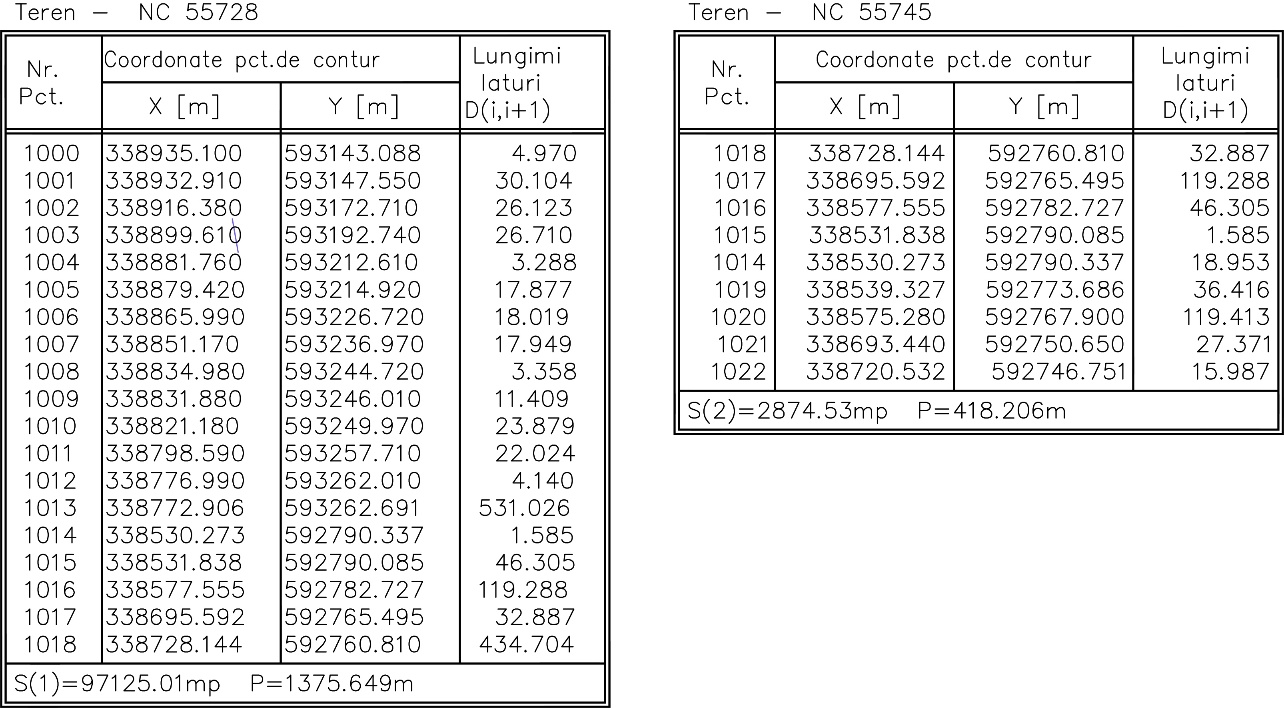 VI. Descrierea tuturor efectelor semnificative posibile asupra mediului ale proiectului, în limita informațiilor disponibile:A. Surse de poluanți și instalații pentru reținerea, evacuarea și dispersia poluanților în mediu:a) protecția calității apelor:- sursele de poluanți pentru ape, locul de evacuare sau emisarul;- stațiile și instalațiile de epurare sau de preepurare a apelor uzate prevăzute;            In timpul executiei un factor de poluare al apelor subterane ar putea fi apele menajere rezultate de la muncitorii ce executa lucrarea. Pentru evitarea acestui lucru pe timpul executiei lucrarii, antreprenorul are obligatia de a monta pe amplasament o toaleta ecologica, ce va fi dezafectata odata cu terminarea executiei lucrarii. O poluare a acviferului freatic în perioada de constructie se poate produce numai în situatii accidentale cu pierderi semnificative de carburanti, ulei de motor sau alte substante periculoase. Constructorul va lua toate măsurile pentru evitarea producerii acestora si va de interveni prompt pentru depoluarea zonei. Eventualele scurgeri accidentale de carburanti, uleiuri vor fi îndepărtate cu materiale absorbante.In timpul functionarii obiectivului de investitii, apele menajere vor fi evacuate in sistemul de canalizare existent in zona. Colectarea si evacuarea apelor pluviale se va realiza printr-un sistem de guri de scurgere prefabricate montate de-a lungul strazilor. Gurile de scurgere prevazute sunt  modulara, forma lunga, cu depozit pentru aluviuni rama si gratar din fonta de 300x500mm plata, clasa de sarcini C250/D400. Reţeaua de canalizare pluviala exterioara se va realiza cu ajutorul căminelor de vizitare Dn 800 şi condusă spre reteaua de canalizare pluviala a ansamblului.    Evacuarea apelor pluviale rezultate de pe platformele betonate sunt trecute printr-un separator -decantor produse petroliere si apoi colectate intr-un bazin de retentiecu V=300mc si flolosita la stropirea spatiilor verzi.       Indicatorii de calitate a apelor uzate evacuate în reţeaua de canalizare orăşenească nu vor depăşi valorile prevăzute în Normativul privind condiţiile de evacuare a apelor uzate în reţelele de canalizare ale localităţilor şi direct în staţiile de epurare, NTPA - 002/2002 – Anexa nr.2 din H.G.R. nr.188/2002 pentru aprobarea unor norme privind condiţiile de descărcare în mediul acvatic a apelor uzate  modificată şi completată de H.G. 352/2005 şi H.G. 1038/2010b) protecția aerului:- sursele de poluanți pentru aer, poluanți, inclusiv surse de mirosuri;        Faza de construire       - Praf si pulberi rezultate din demolari/desfaceri si in timpul fazei de construire;      - Praf si pulberi antrenate de circulatia autovehiculelor si utilajelor, provenite din fazele si operatiile de descarcare/incarcare si transport al materialelor necesare in constructie, precum si cele generate de functionarea instalatiilor, utilajelor si echipamentelor in zona de lucru.         În etapa de construcție este necesară considerarea unui set de măsuri menite să asigure reducerea emisiilor de poluanţi, în special a particulelor de praf, constând în:        - utilizarea de vehicule şi utilaje de generație nouă, corespunzătoare din punct de vedere tehnic şi cu un nivel redus al emisiilor;        - umectarea drumurilor de acces şi a tuturor suprafeţelor expuse la eroziunea eoliană;        - reducerea la minim necesar a suprafeţelor lipsite temporar de vegetaţie;         Perioada de execuție este limitată și discontinuă, ca urmare efectul asupra mediului este de scurtă durată și strict local neafectând zonele învecinate.        Masurile de reducere a impactului lucrarilor de realizare a obiectivului vor consta in reducereaemisiile de pulberi, generate atat de lucrari cat si de circulația din incinta șantierului.       - curăţarea roţilor vehiculelor la ieşirea din şantier pe drumurile publice;       - Intreruperea lucrului în perioade cu vânt puternic şi folosirea sistemelor de stropire cu apă;       - Viteza de deplasare a autovehiculelor în zona, va fi marcată prin indicatoare rutiere, respectându-se limita maximă de viteză impusă, astfel incat emisiile de praf datorita  traficului sa fie cat mai mici;        - Materialele fine (pamant, balast, nisip) se vor transporta in autovehicule prevăzute cu prelate pentru împiedicarea imprastierii acestora pe partea carosabila;       - Se vor alege trasee optime din punct de vedere al protectiei mediului, pentru vehiculele care transportă materiale de constructie ce pot elibera în atmosferă particule fine; transportul acestor materiale se va face pe cât posibil cu vehicule cu prelate; drumurile vor fi udate periodic;         - Activităţile care produc mult praf vor fi reduse in perioadele cu vânt puternic sau se va proceda la umectarea suprafeţelor sau luarea altor măsuri (ex.împrejmuire cu panouri, acoperirea solului decopertat şi depozitat temporar, etc.) în vederea reducerii dispersiei pulberilor în suspensie în atmosferă;          Principalii poluanţi emiși în atmosferă în etapa de construcție sunt cei asociați:  arderii carburanților în motoarele autovehiculelor și utilajelor: gaze de ardere (oxizi de azot (NO), monoxidul de carbon (CO), oxizii de sulf (SO2), compuși organic volatile (COV)) şi particulele în suspensie, activităților propriu-zise de construcție (excavații, nivelări, resuspensie, etc.): particulele în suspensie (praf). Faza de functionare- Emisii de la centralele termice de apartament.- instalațiile pentru reținerea și dispersia poluanților în atmosferă;       Faza de functionare       - Indicatorii de calitate pentru gaze de ardere rezulate de la centralele termice de apartament cu combustibil gaze naturale si tiraj fortat se vor incadra in limitele prevazute de Ordinul 462/1993 pentru aprobarea conditiilor tehnice privind protectia atmosferica si Normelor Metodologice privind determinarea emisiilor de poluanti atmosferici produsi de surse stationare;     - Verificarea tehnica periodica conform instructiunilor tehnice pentru centralele termice.- Instalatiile pentru retinerea si dispersia poluantilor in atmosfera         Nu sunt necesare instalatii pentru retinerea si dispersia poluantilor.c) protecția împotriva zgomotului și vibrațiilor:- sursele de zgomot și de vibrații;        Faza de construire      Sursa de zgomot poate fi folosirea utilajelor necesare in construire: macara, mijloace de transport (periodic), montari si demontari schele, utilaje pentru nivelare, excavator, basculante.       Vibratiile pot fi produse, dar in mica masura, doar de vibratoarele folosite la turnarea betonului dar cu timpi redusi, doar inainte procesului de priza.        Faza de functionareNu exista surse de zgomot sau vibratii din activitatea de vibratii din activitatea normala de locuire.- amenajările și dotările pentru protecția împotriva zgomotului și vibrațiilor;         Masuri, amenajari si dotari pentru protectia impotriva zgomotului si vibratiilor in faza de constructie      - Vor fi luate măsuri pentru protecţia împotriva zgomotului şi vibraţiilor produse de utilajele şi instalaţiile în lucru, cu respectarea prevederilor HG 321/2005 republicată în 2008, privind gestionarea zgomotului ambiental şi ale STAS 10009/2017 privind Limitele admisibile ale nivelului de zgomot, pct.2.2, tab.3 (4) - nivelul de zgomot echivalent Lech 65dB(A).    - Se vor utiliza echipamente care respectă prevederile HG1756/2006 cu modificările şi completările ulterioare privind limitarea nivelului emisiilor de zgomot în mediu produs de echipamente destinate utilizării în exteriorul clădirilor fiind admisă doar folosirea echipamentelor ce poartă inscripţionat în mod vizibil, lizibil şi de neşters marcajul European de conformitate CE, însoţit de indicarea nivelului garantat al puterii sonore;     - respectarea duratei de execuţie a proiectului astfel încât disconfortul generat de poluarea fonică să fie cât mai redus ca timp;     - pe durata desfăşurării lucrărilor se vor amplasa pe lungimea împrejmuirii panouri mobile fonice;      - conform prevederilor Legii nr. 265/2006 pentru aprobarea Ordonanţei de Urgenţă a Guvernului nr. 195/2005 privind protecţia mediului, art. 64, f) persoanele fizice şi juridice au obligaţia „să asigure măsuri şi dotări speciale pentru izolarea şi protecţia fonică a surselor generatoare de zgomot şi vibraţii, astfel încât să nu conducă, prin funcţionarea lor, la depăşirea nivelurilor limită a zgomotului ambiental.”       - conform prevederilor Ordinului Ministerului Sănătăţii nr. 119/2014 pentru aprobarea normelor de igienă şi sănătate publică privind mediul de viaţă al populaţiei, art. 16: la limita receptorilor protejaţi,        zgomotul datorat activităţii pe amplasamentele autorizate nu va depăşi nivelul admis: 55 dB şi curba zgomot Cz 50 în timpul zilei, respectiv 45 dB şi curba zgomot Cz 40 în timpul nopţii.      - se va planifica orarul de desfăşurare activităţilor generatoare de zgomot astfel încât să se evite efectele cumulative;      - pentru reducerea disconfortului sonor datorat funcţionării utilajelor pe timpul de realizare a proiectului programul de lucru nu se va desfăşura în timpul nopţii;       - reducerea la minim a vitezei de deplasare a utilajelor în zonă;      - se vor folosi utilaje de lucru în concordanţă cu volumul şi caracteristicile activităţilor desfăşurate.        Amenajarile si dotarile pentru protectia impotriva zgomotului si vibratiilor       In faza de functionare nu sunt necesare masuri pentru reducerea zgomotului, nefiind surse de zgomot sau vibratii.d) protecția împotriva radiațiilor:- sursele de radiații;Nu exista surse de radiatii, nici in faza de construire, nici in faza de functionare.- amenajările și dotările pentru protecția împotriva radiațiilor;   Nu sunt necesare masuri impotriva radiatiilor, neexistand radiatii.   e) protecția solului și a subsolului:- sursele de poluanți pentru sol, subsol, ape freatice și de adâncime;Faza de construire- Scurgeri de ape din betoane;- Scurgeri de hidrocarburi sau lichide de la utilaje;- Depozitari materiale folosite sau deseuri depozitate direct pe solsau in spatii neamenajate;- Posibile operatii de reparatii la utilaje;- Alimentari cu carburanti in incinta santier.Faza de functionare- Depozitari diverse deseuri in locuri neamenajate;- Avarii la bransamente apa – canal;- Scurgeri necontrolate la instalatiile apa – canalizare- lucrările și dotările pentru protecția solului și a subsolului;Faza de construire- depozitarea materialelor de construcţie se va face în zone special amenajate în incintaamplasamentului şi fără a afecta circulaţia în zona obiectivului;- staţionarea mijloacelor auto se va face doar pe platforme impermeabilízate, pe perioade scurte, strict necesare;- pentru toate categoriile de materiale de construcţii, se va avea în vedere aprovizionarea ritmică,eşalonat, în concordanţă cu etapele de lucru;- se vor utiliza materiale de construcţii preambalate; betonul se va aduce preparat din staţiile debetoane;- nu se vor depozita necontrolat materialele folosite şi deşeurile rezultate direct pe sol în spaţiineamenajate corespunzător;- utilizarea de maşini şi utilaje care sunt în stare optimă de funcţionare, asigurarea întreţineriicorespunzătoare a utilajelor astfel încât să nu existe scurgeri de combustibili;- nu se vor efectua operaţii de întreţinere a mijloacelor auto şi a utilajelor pe amplasamentul derealizare a proiectului;- alimentarea cu carburanţi a utilajelor şi mijloacelor de transport se va face de la staţii de distributie carburanţi autorizate pentru evitarea scurgerilor accidentale de produse petroliere de la autovehicule- în cazul poluării accidentale a solului cu produse petroliere şi uleiuri minerale de la vehiculele grele şi de la echipamentele mobile se vor utiliza materiale absorbante, decopertarea solului contaminat, stocarea temporară a deşeurilor şi a solului decopertat în recipienţi adecvaţi în vederea neutralizării de către firme specializate;Faza de funcţionare:- depozitarea deşeurilor menajere se va face in zone special amenajate pe amplasament fără a se afecta circulaţia în zona obiectivului;- se vor respecta prevederile O.M. nr. 756/1997 privind evaluarea poluării mediului cu modificările sicompletările ulterioare.f) protecția ecosistemelor terestre și acvatice:- identificarea arealelor sensibile ce pot fi afectate de proiect;Nu sunt identificate areale sensibile pe amplasamentul studiat- lucrările, dotările și măsurile pentru protecția biodiversității, monumentelor naturii și ariilor protejate;      Avandu-se in vedere ca in zona nu exista arii protejate, monumente ale naturii, zona cu biodiversitate, nu sunt necesare lucrari, dotari sau masuri speciale.g) protecția așezărilor umane și a altor obiective de interes public:- identificarea obiectivelor de interes public, distanța față de așezările umane, respectiv față de monumente istorice și de arhitectură, alte zone asupra cărora există instituit un regim de restricție, zone de interes tradițional și altele;        In zona nu exista obiective care sa influenteze negativ ansamblul propus, in concluzie nu existaimpuneri pentru respectarea unor zone de protectie. vfbf      Distantele fata de obiectivele existente, cat si in cadrul ansamblului, sunt respectate prin reglementarea impunerilor urbanistice.Amplasamentul studiat este situat într-o zonă cu functiunea predominanta de locuire. In zonele adiacente amplasamentului, cât și pe acesta nu exista zone de protectie a monumentelor sau zone de interes, care sa impună vreun anumit regim de restrictie- lucrările, dotările și măsurile pentru protecția așezărilor umane și a obiectivelor protejate și/sau de interes public;      Prin zonificare, activitățile prevăzute în cadrul proiectului nu implică afectarea zonelor de protecție a monumentelor sau a celor rezidențiale precum și al altor zone de restricție. Conform HG 739/2016 s-a aprobat strategia națională privind schimbările climatice și creștereeconomică bazată pe emisii reduse de carbon cu obiectivul principal de a mobiliza și de a permiteactorilor privați și publici să reducă emisiile de gaze cu efect de seră, GES provenite din activitățileeconomice în conformitate cu țintele UE și să se adapteze la impactul schimbărilor climatice, atât cele curente, cât și cele viitoare. În ceea ce privește procesul de reducere al emisiilor de GES, această strategie adoptă ținte cuantificabile în conformitate cu angajamentele UE 2030.O analiză a opțiunilor pentru reducerea nivelului de emisii de gaze cu efect de sera indică faptulcă, în cadrul sectoarelor pentru orizontul 2050, cea mai mare parte din reducere în ceea ce priveșteemisiile GES ar trebui să fie așteptată de la măsurile legate de eficiență energetică. Sunt cele maibenefice în contextul României, deoarece prezintă un mare potențial de reducere și costuri mici, în general negative. Prin prevederea de centrale termice de apartament se obţine eficientizarea sistemelor de încălzire a locuinţelor şi asigurarea apei calde de consum menajer, pierderile de pe reţea devenind practic nule.Eficienţa energiei electrice reprezintă aparate electrocasnice mult mai eficiente din punct devedere energetic. Alte situaţii de eficienţă energetică sunt încălzirea interioară a clădirilor rezidenţiale şi comerciale:îmbunătăţirea izolaţiei, calorifere eficiente energetic, reducerea pierderii de căldură în cazul instalaţiilor de furnizare a apei calde.Schimbarea comportamentului consumatorilor casnici, ceea ce poate determina economii de 1-15% prin utilizarea corectă a aparatelor electrocasnice, a sistemelor de iluminat şi a regulatoarelortermostatice pentru energie termică.h) prevenirea și gestionarea deșeurilor generate pe amplasament în timpul realizării proiectului/în timpul exploatării, inclusiv eliminarea:- lista deșeurilor (clasificate și codificate în conformitate cu prevederile legislației europene și naționale privind deșeurile), cantități de deșeuri generate;Faza de construire:- ambalajele aferente materialelor de contruire folosite - COD 15.01.01 (ambalaje si carton) si COD 15.01.02 (ambalaje din material plastic) colectate separat si predate pentru valorificare/ eliminare de firme de specialitate.- Pamant din excavatii si moloz din executia tencuieli, zidarie si finisaje, care va fi preluat si transportat de firme de specialitate cu care se va incheia contract, in locurile special destinate acestora si recomandate de autoritatile administratiei publice locale competente;Faza de functionare:- deseuri municipale amestecate - COD 20.03.01, circa 1 kg/persoana/zi- deseuri ambalaje de hartie - COD 15.01.01, circa 0.5 kg/persoana- deseuri de materiale plastice - COD 16.01.19 - circa 0.3 kg/persoane/zi- Deseurile colectate (tipuri, compozitie, cantitati estimative si mod de stocare):Colectarea deseurilor solide, in urma sortarii, se va face pe tipuri si categorii, la nivel local, ineuropubele cu rotile, inscriptionate corespunzator si pe platforme de colectare impermeabilizate, speciaamenajate in incinta ansamblului. Platformele destinate pentru depozitarea recipientelor de colectare selectiva a deseurilor menajere vor fi amenajate la distanta de minimum 10 m de ferestrele locuintelor, vor fi imprejmuite, impermeabilizate, cu asigurarea unei pante de scurgere si vor fi prevazute cu system de spalare si sifon de scurgere racordat la canalizare, vor fi dimensionate pe baza indicelui maxim de producere a gunoiului si a ritmului de evacuare a acestuia si vor fi intretinute in permanenta stare de curatenie.Natura deseurilor rezultate in urma activitatilor ce urmeaza a se desfasura  sunt de tipul celor menajere fara a impune cerinte speciale de stocare si evacuare; de asemenea, cantitatile se vor inscrie in media normala. Evacuarea se face de catre o firma specializata, pe baza de contract si vor fi transportate cu autospeciale. La pozitionarea si dimensionarea punctelor de colectare se vor avea in vedere normele si actele normative in vigoare precum si caracterul zonei. Se vor evita de asemenea depozitarile intamplatoare ale gunoiului, mai ales in zonele plantate. In caz contrar, sevor lua masurile necesare, faptele in cauza fiind sanctionate drastic, conform legilor in vigoare. Deasemenea, activitatile de salubrizare vor fi de natura sa nu creeze probleme de sanatate, poluareamediului sau sa degradeze cadrul ambietal si imaginea civilizata.- Deseurile stocate temporar (tipuri, compozitie, cantitati estimative)Se va evita formarea de stocuri de deseuri, ce urmeaza sa fie valorificate, care ar putea genera fenomene de poluare a mediului sau care prezinta riscuri de incendiu fata de vecinatati.- Deseurile valorificate Predarea deseurilor se face numai catre agenti specializati autorizati pentru colectare/valorificare/eliminare din lista operatorilor autorizati in domeniul colectarii/ valorificarii/ eliminarii deseurilor pe baza de contract ferm incheiat cu acestea.- Modul de transport al deseurilor si masurile de protectia mediuluiDeseurile rezultate din activitate sunt transportate cu mijloace auto ale societatilor care preiau deseurile sau cu operatori de transport specializati care trebuie sa detina autorizatii de mediu si sa respecte cerintele de transport stabilite de HG 1061/ 2008 privind transportul deseurilor pe teritoriul Romaniei.- Modul de eliminare a deseurilor (depozitare definitiva, incinerare):- deseurile menajere sunt preluate de serviciul de salubritate din zona si transportate pentru eliminare ladepozitul de deseuri menajere a localitatii.- Monitorizarea gestiunii deseurilor- deseurile se vor colecta selectiv si se vor preda unitatilor specializate in valorificarea lor;- depozitarea deseurilor se va face in conditii optime pentru a permite valorificarea lor – in cameraspecial amenajata cu platforma betonata, propusa prin proiect;- monitorizarea gestionarii deseurilor de ambalaje rezultate atat pe perioada executiei lucrarilor cat si infaza de exploatare (desfasurararea propriu-zisa a activitatii) se va realiza in conformitate cu prevederilereglementarilor in vigoare referitoare la regimul ambalajelor.- toate deseurile vor fi manipulate si stocate astfel incat sa se previna orice contaminare a solului sau aapelor si sa se reduca orice posibila degajare de emisii fugitive in aer;- nu se va depasi capacitatea de depozitare a containerelori) gospodărirea substanțelor și preparatelor chimice periculoase:- substanțele și preparatele chimice periculoase utilizate și/sau produse;Nu se folosesc si nu se produc preparate chimice periculoase nici in faza de construire, nici infaza de functionare.- modul de gospodărire a substanțelor și preparatelor chimice periculoase și asigurarea condițiilor de protecție a factorilor de mediu și a sănătății populației.Nu sunt necesare masuri de gospodarire a preparatelor chimice periculoase, neffind afectatifactorii de mediu si santate a populatiei.B. Utilizarea resurselor naturale, în special a solului, a terenurilor, a apei și a biodiversității.Resursele naturale folosite in faza de construire sunt apa si agregatele (nisip, pietris).Apa utilizata in cantitate mica (scopuri menajere) se preia de la reteaua de apa municipala.Agregatele (nisip, pietris) sunt aduse de constructor preluate de la carierele legale si folosite inspecial la infrastructura si la prepararea betonului in statiile de betoane autorizate.VII. Descrierea aspectelor de mediu susceptibile a fi afectate în mod semnificativ de proiect:- impactul asupra populației, sănătății umane, biodiversității (acordând o atenție specială speciilor și habitatelor protejate), conservarea habitatelor naturale, a florei și a faunei sălbatice, terenurilor, solului, folosințelor, bunurilor materiale, calității și regimului cantitativ al apei, calității aerului, climei (de exemplu, natura și amploarea emisiilor de gaze cu efect de seră), zgomotelor și vibrațiilor, peisajului și mediului vizual, patrimoniului istoric și cultural și asupra interacțiunilor dintre aceste elemente. Natura impactului (adică impactul direct, indirect, secundar, cumulativ, pe termen scurt, mediu și lung, permanent și temporar, pozitiv și negativ);Toate materialele utilizate in constructia si utilizarea cladirii sunt neutre, netoxice, in generalcreate si agrementate special pentru medii in care stau sau locuiesc oameni, realizarea investitiei nuafecteaza si nu are un impact negativ asupra vietii si sanatatii populatiei. Parcelele vecine sunt terenurilibere, construite si neconstruite.Amplasamentul studiat nu este situat in proximitatea speciilor si a habitatelor protejate, iarimplementarea proiectului nu are un impact negativ asupra conservarii habitatelor naturale, a florei si afaunei salbatice.Amplasamentul se situeaza in afara zonelor istorice sau a razelor de protectie alemonumentelor istorice, neavand un impact negativ asupra patrimoniului istoric si cultural.Avand in vedere faptul ca se vor folosi materiale si utilaje create si agrementatespecial pentru construire iar destinatia cladirii este de locuire, nu apar gaze cu efect desera care sa afecteze clima. Probabilitatea aparitiei gazelor cu efect de sera este foarte redusa, si acestapot aparea doar pe perioada executiei lucrarilor de construire.Referitor la reducerea emisiilor de gaze cu efect de sera in atmosfera terestra, desiproiectul propune utilizarea centralelor termice pe gaze pentru incalzirea spatiilorinterioare si a apei menajere, in cadrul achizitionarii centralelor termice, se vor alege modeleperformante si agrementate conform legislatiei actuale pentru protejarea mediului. Astfel, constructiaaduce aportul la reducerea emisiilor de dioxid de carbon, una dintre cauzele principale ce conduc laefectul global de sera.Tinand cont de prognoze si de tipul de proiect, schimbarile climatice nu au impact aupramediului.- extinderea impactului (zona geografică, numărul populației/habitatelor/speciilor afectate);Nu este cazul.- magnitudinea și complexitatea impactului;Avand in vedere faptul ca se vor folosi materiale si utilaje create si agrementate special pentruconstruire si respectiv pentru desfasurarea ulterioara a activitatii de locuire, pe o durata mica de timp,impactul poate fi local, de mici dimensiuni, pe perioada executiei lucrarilor de construire.- probabilitatea impactului;Avand in vedere faptul ca se vor folosi materiale si utilaje create si agrementate special pentruconstruire si respectiv pentru desfasurarea ulterioara a activitatii de locuire, pe o durata mica de timp,impactul poate fi local, de mici dimensiuni, pe perioada executiei lucrarilor de construire.- durata, frecvența și reversibilitatea impactului;Impactul asupra mediului poate aparea local, doar pe perioada executarii lucrarilor deconstruire. Durata executarii lucrarilor de construire va fi de 24 luni.- măsurile de evitare, reducere sau ameliorare a impactului semnificativ asupra mediului;Se va respecta legislatia in vigoare si in cazul unor poluari accidentale se vor lua toate masurilenecesare pentru diminuarea si eliminarea impactului, conform capitolului VI." Descrierea tuturorefectelor semnificative posibile asupra mediului ale proiectului, in limita informatiilor disponibile". natura transfrontalieră a impactului.Toate materialele si utilajele folosite atat in procesul de construire vor fi create siagrementate special pentru medii in care locuiesc sau isi desfasoara activitatea oamenii.Prin natura activităților ce urmează a fi desfășurate pe amplasament, a metodelor moderne de construcție ce vor fi aplicate, în condițiile unei gestiuni corespunzătoare a deșeurilor și a întreținerii corespunzătoare a instalațiilor de colectare a apelor uzate, obiectivul nu va exercita impact asupra mediului, a populației și a sănătății umane. Prin așezare, amplasamentul nu implica impact transfrontalier.impactul asupra populatiei – Toate materialele utilizate in constructia si utilizarea cladirii sunt neutre, netoxice, in general create si agrementate special pentru medii in care stau sau locuiesc oameni, realizarea investitiei nu afecteaza si nu are un impact negativ asupra vietii si sanatatii populatiei; zgomotul produs de utilaje in timpul realizarii obiectivului,va fi perceptibil doar în incinta acestuia si se va încadra în parametrii admisi prin lege;impactul asupra sanatatii umane - realizarea investitiei nu afecteaza si nu are un impact negativ asupra vietii si sanatatii populatiei.impactul asupra faunei si florei – Amplasamentul studiat nu este situat in proximitatea speciilor si a habitatelor protejate, iar implementarea proiectului nu are un impact negativ asupra conservarii habitatelor naturale, a florei si a faunei salbatice.impactul asupra solului - nu existã surse de poluanti pentru sol si subsol, impactul fiind redus. Pot sa apara poluari accidentale daca exista pierderi de carburanti de la motoarele utilajelor de constructii sau de la masinile care vin in santier pentru aprovizionarea cu materiale de constructii. In cazul unor poluari accidentale , constructorul va lua imediat masuri de remediere a acestora prin utilizarea de materiale absorbante.impactul asupra folosintelor, bunurilor materiale – Amplasamentul obiectivului nu va afecta folosinta bunurilor materiale existente in zonaimpactul asupra calitatii si regimului cantitativ al apei – fara impact, neexistând sursede poluare a apelor;impactul asupra calitatii aerului Investitia propusa nu genereaza factori poluatori care ar putea genera un risc asupra calitatii aerului in imediata apropiere sau vecinatate.impactul produs de zgomot si vibratii – redus impact temporar pe termen scurt în etapa de constructie, când sursele de zgomot vor fi motoarele utilajelor folosite ;impactul asupra peisajului si mediului vizual – impact nesemnificativ,  care se vor incadra in arealul zonei.impactul asupra patrimoniului istoric si cultural si asupra interactiunilor dintreaceste elemente Prin realizarea constructiei propuse nu va exista un impact asupra patrimoniului istoric si culturalextinderea impactului (zona geografica, numarul populatiei/habitatelor/speciilorafectate) – nu se estimeaza o extindere a impactului asupra zonei geografice, populatiei din zona si din localitatile învecinate, asupra habitatelor sau anumitor specii, impactul general fiind unul redus la nivel local.magnitudinea si complexitatea impactului – nu este cazul.probabilitatea impactului – nu este cazul.– natura transfrontiera a impactuluiProiectul nu intra sub incidenta Conventiei privind evaluarea impactului asupra mediuluiin context transfrontiera. VIII. Prevederi pentru monitorizarea mediului - dotări și măsuri prevăzute pentru controlul emisiilor de poluanți în mediu, inclusiv pentru conformarea la cerințele privind monitorizarea emisiilor prevăzute de concluziile celor mai bune tehnici disponibile aplicabile. Se va avea în vedere ca implementarea proiectului să nu influențeze negativ calitatea aerului în zonă.Conform prevederilor legislatiei aflate in vigoare, titularul investitiei are urmatoarele obligatii :- sa realizeze controlul emisiilor de poluanti in mediu, precum si controlul calitatii factorilor de mediu,prin analize efectuate de personal calificat, cu echipamente de prelevare si analiza adecvate, descrise instandardele de prelevare si analiza specifice.- sa raporteze autoritatilor de mediu rezultatele monitorizarii, in forma adecvata, la termenele solicitate;- sa transmita la APM orice alte informatii solicitate, sa asiste si sa puna la dispozitie datele necesarepentru desfasurarea controlului instalatiilor si pentru prelevarea de probe sau culegerea oricarorinformatii pentru verificarea respectarii prevederilor legale.Monitorizarea factorilor de mediu (apa, apa subterana, aer, sol) se va face conform standardelorin vigoare, periodic, prin laboratoare acreditate.În etapa de construcţie, indicatorii de interes sunt reprezentați de pulberile în suspensie (TSP, fracțiuni) şi zgomotului generat de activităţile de construcţie şi traficul din zonă. Titularul proiectului va respecta decizia din actul emis de APM  pentru perioada de execuție. Măsurile ce trebuie respectate vor avea în vedere depozitarea și eliminarea controlată a deșeurilor generate, evacuarea controlată a apelor uzate, precum și măsuri locale pentru reducerea emisiilor de particule în atmosferă prin umectare terenului, a căilor de acces, asigurarea curățării autovehiculelor când părăsesc zona de șantier.IX. Legătura cu alte acte normative și/sau planuri/programe/strategii/documente de planificare:Nu este cazul.A. Justificarea încadrării proiectului, după caz, în prevederile altor acte normative naționale care transpun legislația Uniunii Europene: Directiva 2010/75/UE (IED) a Parlamentului European și a Consiliului din 24 noiembrie 2010 privind emisiile industriale (prevenirea și controlul integrat al poluării), Directiva 2012/18/UE a Parlamentului European și a Consiliului din 4 iulie 2012 privind controlul pericolelor de accidente majore care implică substanțe periculoase, de modificare și ulterior de abrogare a Directivei 96/82/CE a Consiliului, Directiva 2000/60/CE a Parlamentului European și a Consiliului din 23 octombrie 2000 de stabilire a unui cadru de politică comunitară în domeniul apei, Directiva-cadru aer 2008/50/CE a Parlamentului European și a Consiliului din 21 mai 2008 privind calitatea aerului înconjurător și un aer mai curat pentru Europa, Directiva 2008/98/CE a Parlamentului European și a Consiliului din 19 noiembrie 2008 privind deșeurile și de abrogare a anumitor directive, și altele).Proiectul nu este incadrat in prevederile altor acte normative nationale care transpun legislatiacomunitara (IED, SEVESO, Directiva-cadru apa, Directiva-cadru aer, Directiva-cadru deseuri etc.).Imobilele de locuinte colective de tipul celor care fac obiectul prezentei documentatii nu se incadreaza în domeniul avut în vedere de prevederile legii nr. 278/2013 privind emisiile industriale.Imobilele de locuinte colective de tipul celor care fac obiectul prezentei documentatii nu se incadreaza în domeniul avut în vedere de prevederile directivei.Implementarea proiectului se va face astfel încât sa respecte prevederile din Legea apelor nr. 107/1996 cu modificarile și completarile ulterioare, prin realizarea unui management corect al apelor uzate în perioada de construcție sau funcționare precum și prevenirea scurgerilor de poluanti pe sol în timpul constructiei și exploatarii astfel încât sa nu existe efecte negative asupra apelor subterane.Implementarea proiectului se va face cu respectarea prevederilor Legii nr. 104/2001 astfel încât sa nu existe surse de poluanti pentru aerul inconjurator.Deseurile menajere si cele reciclabile vor fi depozitate selectiv, in Europubele etanse pe o platforma impermeabila si vor fi colectate de societatea locala de salubritate.Atat la nivel de proiectare, cat si la nivel de executie se respecta toate prevederile legislatiei nationale care transpun legislatia europeana privind protectia calitatii factorilor de mediu, respectiv actele normative ale Comunitatii Europene.Proiectul propus intra sub incidenta Legii nr. 292/2018 privind evaluarea impactului asupra mediului, fiind incadrat in anexa 2, la punctul 10, lit. b)Proiectul propus nu intra sub incidenta art. 28 di OUG nr. 57/2007 privind regimul ariilor naturale protejate, conservarea habitatelor naturale, a florei si faunei salbatice, aprobata prin Legea nr. 49/2011, cu modificarile si completarile ulterioare.Proiectul propus nu intra sub incidenta prevederilor art. 48(1) lit. f) din Legea apelor nr. 107/1996, cu modificarile si completarile ulterioareB. Se va menționa planul/programul/strategia/documentul de programare/planificare din care face proiectul, cu indicarea actului normativ prin care a fost aprobat.Nu este cazul.X. Lucrări necesare organizării de șantier:- descrierea lucrărilor necesare organizării de șantier;Pentru lucrarile prevazute prin proiect, se vor respecta obligatoriu masurile specifice pentru reducerea si/sau eliminarea efectelor generate de acestea asupra sanatatii umane si mediului inconjurator.Se are in vedere:- imprejmuirea corespunzatoare a zonelor de lucru si montarea de avertizoare vizuale;- organizarea de santier se va realiza in interiorul amplasamentului astfel incat impactul generat deaceasta asupra factorilor de mediu locali pe timpul derularii lucrarilor prevazute prin proiect sa fie catmai redus;- organizarea de santier va fi amenajata astfel incat sa asigure facilitatile de baza conformprevederilor Legii nr. 50/ 1991 privind autorizarea lucrarilor de constructii, cu modificarile sicompletarile ulterioare (alimentarea cu energie electrica, alimentarea cu apa pentru asigurareanecesitatilor igienico – sanitare, facilitati pentru depozitarea temporara a materialelor, facilitati pentrupersonal (baraca birou, vestiare muncitori, punct prim ajutor), imprejmuire cu gard din panouri metalicepentru protectia organizarii de santier si a vecinatatilor), dupa caz;- intretinerea corespunzatoare a utilajelor/ mijloacelor de transport utilizate in lucrarile deconstructii in vederea evitarii scurgerilor de combustibili si uleiuri uzate pe sol/ apa si de alte substantetoxice si periculoase;- se interzice stocarea temporara si depozitarea carburantilor si substantelor periculoase in zona aferenta amplasamentului;- in perioada de executie a lucrarilor vor fi stabilite zone de parcare a autovehiculelor si autilajelor utilizate daca acestea nu parasesc amplasamentul la terminarea programului de lucru.- este interzisa parasirea incintei organizarii de santier cu rotile autovehiculelor si/ sau caroseriamurdara;- alimentarea cu carburanti, repararea si intretinerea mijloacelor de transport si a utilajelor folosite pesantier se va face numai la societati specializate si autorizate.- nu se vor evacua ape uzate in apele de suprafata sau subterane, nu se vor manipula sau stoca deseuri,reziduuri sau substante chimice, fara asigurarea conditiilor de evitare a poluarii directe sau indirecte aapelor de suprafata sau subterane;- tehnologia de executie a lucrarilor de realizare a proiectului si lucrarile adiacente acestuia nu vorinfluenta calitatea apelor de suprafata si subterane;- valorile indicatorilor de calitate a apelor uzate evacuate in reteaua centralizata de canalizare se vorincadra in limitele impuse de NTPA 002.- localizarea organizării de șantier;Organizarea de santier va fi amenjata pe o platforma in cadrul amplasamentului studiatOrganizarea de santier se va amplasa pe terenul beneficiarului,- descrierea impactului asupra mediului a lucrărilor organizării de șantier;Lucrarile organizarii de santier nu vor avea impact asupra mediului deoarece vor fi minime.Materialele necesare executarii obiectivului (betonul va fi adus gata preparat, armaturile vor fi gata fasonate, finisajele vor fi aduse in ambalaje) vor fi doar puse in opera pe amplasament. Inchiderile exterioare vor fi aduse ambalate si vor fi montate pe amplasament. Toate aceste materiale vor fi protejate de intemperii (ploaie), evitandu-se scurgeri accidentale si contactul acestora cu solul.- surse de poluanți și instalații pentru reținerea, evacuarea și dispersia poluanților în mediu în timpul organizării de șantier;Principalele surse de poluare sunt urmatoarele:-  eventuale scurgeri accidentale de combustibil de la utilajele folosite in santier- nepreluarea corespunzatoare a apelor menajere uzate in timpul executiei- praf generat in timpul lucrarilor de taiere si montaj a elementelor de constructie- zgomot generat de utilaje si echipamente- depozitarea necorespunzatoare a materialelor ce pot fi degradate prin expunerea laintemperi- dotări și măsuri prevăzute pentru controlul emisiilor de poluanți în mediu.Pentru amenajarea organizarii de santier antreprenorul general va lua urmatoarele masuri:- controlul starii tehnice a masinilor si utilajelor care participa la lucrari (controlul pierderilor de ulei, dotarea tehnica cu prelata, etc) - controlul mijloacelor tehnice de interventie in caz de poluari accidentale - controlul asigurarii conditiilor de protectie a mediului, colectare si depozitare deseuri - monitorizarea cantitativa si calitativa a deseurilor eliminate/ valorificate. - instruirea persoanelor straine care vor participa la activitatile conexe, referitor la regulile de protectia muncii aplicate de societateSe vor folosi utilaje noi, performante cu emisii scăzute în aer, care nu au pierderi de subsţante petroliere şi care au un nivel scăzut de zgomot. Activitatea de constructie se va desfăşura în intervalul orar 7 – 18, strict pe suprafaţa stabilită prin proiect, în spațiul marcat şi îngrădit.  deşeurile rezultate se vor încărca şi depozita provizoriu în containere special prevăzute, amplasate numai în spațiile prevăzute prin Proiectul de Organizare a execuției lucrărilor. Pământul excavat va fi folosit la amenajarea spaţiilor verzi din incinta obiectivului. Toate elementele destinate reciclării şi valorificării vor fi evacuate de pe amplasament prin firme autorizate. Limitarea degajării de praf se va face în general prin umezirea zonelor cu pământ sau a deşeurilor provenite din construcţii în momentul încărcării în autotransportoare pentru evacuarea din incinta. Proiectul de Organizare a execuției lucrărilor va conține o serie de măsuri, în scopul prevenirii și intervenției în caz de poluări accidentale, cu desemnarea persoanelor responsabile.         La ieşirea din şantier se vor curăţa roţile autovehiculelor, pentru a preveni transferul molozului în afara amplasamentului  pe drumurile publice şi pentru a evita generarea prafului; organizarea de şantier se va amenaja în limita terenului deţinut de titular si pe durata organizării de şantier se vor monta panouri de protecţie;        Se vor lua toate măsurile necesare pentru a preveni producerea accidentelor  şi pentru a limita consecinţele acestora asupra sănătăţii populaţiei şi asupra calitaţii mediului;  Se va evita amplasarea direct pe sol a materiilor prime şi a materialelor de contrucţie. Organizările de şantier vor fi dotate cu echipamente PSI necesare intervenţiei operative în caz de incendiu; spaţiul ocupat de organizarea de şantier va fi limitat la strictul necesar şi va fi împrejmuit pentru a se asigura securitatea zonei, iar la terminarea lucrărilor ce au necesitat organizarea de şantier, terenul va fi eliberat şi decontaminat (dacă este cazul);      Lucrările vor fi semnalizate corespunzător, asigurându-se protecţia circulaţiei pietonale şi auto în zonă, conform legislatiei in vigoare;      Se va urmări întreţinerea atentă a utilajelor de pe amplasament şi întreruperea funcţionării acestora când nu sunt utlilizate. XI. Lucrări de refacere a amplasamentului la finalizarea investiției, în caz de accidente și/sau la încetarea activității, în măsura în care aceste informații sunt disponibile:- lucrările propuse pentru refacerea amplasamentului la finalizarea investiției, în caz de accidente și/sau la încetarea activității;- executia lucrarilor se va face doar cu firme autorizate si care sa respecte legislatia de mediu in vigoare;- la finalizarea investitiei se vor aduce la starea initiala de functionare zonele afectate sau ocupate                                                                                                                                                                                                                                                                                                                                                   temporar;- titularul are obligatia de a urmari modul de respectare a legislatiei de mediu in vigoare pe toataperioada de executie a lucrarilor si sa ia toate masurile necesare pentru a nu se produce poluarea apelorsubterane, de suprafata, a solului sau a aerului.- se vor lua toate masurile pentru evitarea poluarilor accidentale, iar in cazul unor astfel de incidente, seva actiona imediat pentru a controla, izola, elimina poluarea, anuntandu-se autoritatile competente;În jurul imobilului propus terenul afectat de săpături și organizarea de santier se va reamenaja în conformitate cu proiectul autorizat, proiectul tehnic și proiectul de sistematizare a terenului cu alei carosabile/pietonale (inclusiv locuri de parcare) și spatii verzi amenajate- aspecte referitoare la prevenirea și modul de răspuns pentru cazuri de poluări accidentale;Pe perioada de construire in cazul poluarii accidentale a solului cu produse petroliere si uleiuriminerale de la vehicule, se va proceda imediat la utilizarea materialelor absorbante, la decopertareasolului contaminat, stocarea temporara a deseurilor rezultare si a solului decopertat in recipienteadecvate in vederea neutralizarii de catre firme specializate.Pe perioada de exploatare a constructiei - locuire - nu este cazul de poluari accidentale.- aspecte referitoare la închiderea/dezafectarea/demolarea instalației;Nu este cazul. Nu sunt inchise, dezafectate sau demolate instalatii.- modalități de refacere a stării inițiale/reabilitare în vederea utilizării ulterioare a terenului.Activitățile de refacere a amplasamentului vor consta în curățarea terenului de posibilele resturi de materiale de construcție rămase în amplasament, respectiv în așternerea unui strat de sol vegetal la suprafața liberă a terenului. - lucrările propuse pentru refacerea amplasamentului la finalizarea investiției, în caz de accidente și/sau la încetarea activității;In caz de poluare accidentala se va interveni de urgenta cu materiale absorbante, pentru a se evita intinderea poluarii. Constructorul si beneficiarul este obligat ca la inceperea lucrarilor de santier sa fie dotat cu materiale absorbante si unelte si scule pentru interventie.XII. Anexe - piese desenate:. planul de încadrare în zonă a obiectivului și planul de situație, cu modul de planificare a utilizării suprafețelor; formele fizice ale proiectului (planuri, clădiri, alte structuri, materiale de construcție și altele); planșe reprezentând limitele amplasamentului proiectului, inclusiv orice suprafață de teren solicitată pentru a fi folosită temporar(planuri de situație și amplasamente);S-au depus.XII. Anexe - piese desenate:1. planul de încadrare în zonă a obiectivului și planul de situație, cu modul de planificare a utilizării suprafețelor; formele fizice ale proiectului (planuri, clădiri, alte structuri, materiale de construcție și altele); planșe reprezentând limitele amplasamentului proiectului, inclusiv orice suprafață de teren solicitată pentru a fi folosită temporar (planuri de situație și amplasamente);2. schemele-flux pentru procesul tehnologic și fazele activității, cu instalațiile de depoluare;3. schema-flux a gestionării deșeurilor;4. alte piese desenate, stabilite de autoritatea publică pentru protecția mediului.Atasate.XIII. Pentru proiectele care intră sub incidența prevederilor art. 28 din Ordonanța de urgență a Guvernului nr. 57/2007 privind regimul ariilor naturale protejate, conservarea habitatelor naturale, a florei și faunei sălbatice, aprobată cu modificări și completări prin Legea nr. 49/2011, cu modificările și completările ulterioare, memoriul va fi completat cu următoarele:a) descrierea succintă a proiectului și distanța față de aria naturală protejată de interes comunitar, precum și coordonatele geografice (Stereo 70) ale amplasamentului proiectului. Aceste coordonate vor fi prezentate sub formă de vector în format digital cu referință geografică, în sistem de proiecție națională Stereo 1970, sau de tabel în format electronic conținând coordonatele conturului (X, Y) în sistem de proiecție națională Stereo 1970;b) numele și codul ariei naturale protejate de interes comunitar;c) prezența și efectivele/suprafețele acoperite de specii și habitate de interes comunitar în zona proiectului;d) se va preciza dacă proiectul propus nu are legătură directă cu sau nu este necesar pentru managementul conservării ariei naturale protejate de interes comunitar;e) se va estima impactul potențial al proiectului asupra speciilor și habitatelor din aria naturală protejată de interes comunitar;f) alte informații prevăzute în legislația în vigoare.Proiectul propus nu intra sub incidenta art. 28 di OUG nr. 57/2007 privind regimul ariilor naturale protejate, conservarea habitatelor naturale, a florei si faunei salbatice, aprobata prin Legea nr. 49/2011, cu modificarile si completarile ulterioareXIV. Pentru proiectele care se realizează pe ape sau au legătură cu apele, memoriul va fi completat cu următoarele informații, preluate din Planurile de management bazinale, actualizate:1. Localizarea proiectului:- bazinul hidrografic;- cursul de apă: denumirea și codul cadastral;- corpul de apă (de suprafață și/sau subteran): denumire și cod.2. Indicarea stării ecologice/potențialului ecologic și starea chimică a corpului de apă de suprafață; pentru corpul de apă subteran se vor indica starea cantitativă și starea chimică a corpului de apă.3. Indicarea obiectivului/obiectivelor de mediu pentru fiecare corp de apă identificat, cu precizarea excepțiilor aplicate și a termenelor aferente, după caz.Nu este cazul/Proiectul propus nu intra sub incidenta art. 48 si 54 din Legea apelor nr. 107/1996, cu modificarile si completarile ulterioareXV. Criteriile prevăzute în anexa nr. 3 la Legea nr. privind evaluarea impactului anumitor proiecte publice și private asupra mediului se iau în considerare, dacă este cazul, în momentul compilării informațiilor în conformitate cu punctele III-XIV.Nu este cazul.Semnătura și ștampila titularului
. . . . . . . . . .